TEMPORARY SOIL NAIL WALLS:	(3-17-15)DescriptionConstruct temporary soil nail walls consisting of soil nails spaced at a regular pattern and connected to a reinforced shotcrete face.  A soil nail consists of a steel bar grouted in a drilled hole inclined at an angle below horizontal.  At the Contractor’s option, use temporary soil nail walls instead of temporary shoring for full cut sections.  Design and construct temporary soil nail walls based on actual elevations and wall dimensions in accordance with the contract and accepted submittals.  Use a prequalified Anchored Wall Contractor to construct temporary soil nail walls.  Define “soil nail wall” as a temporary soil nail wall and “Soil Nail Wall Contractor” as the Anchored Wall Contractor installing soil nails and applying shotcrete.  Define “nail” as a soil nail.Provide positive protection for soil nail walls at locations shown in the plans and as directed.  See Temporary Shoring provision for positive protection types and definitions.MaterialsRefer to Division 10 of the Standard Specifications.Use Class IV select material (standard size No. ABC) for temporary guardrail and neat cement grout for Type 2 grout.Provide soil nails consisting of grouted steel bars and nail head assemblies.  Use deformed steel bars that meet AASHTO M 275 or M 31, Grade 60 or 75.  Splice bars in accordance with Article 1070-9 of the Standard Specifications.Fabricate centralizers from schedule 40 PVC plastic pipe or tube, steel or other material not detrimental to steel bars (no wood).  Size centralizers to position bars within 1" of drill hole centers and allow tremies to be inserted to ends of holes.  Use centralizers that do not interfere with grout placement or flow around bars.Provide nail head assemblies consisting of nuts, washers and bearing plates.  Use steel plates for bearing plates and steel washers and hex nuts recommended by the Soil Nail Manufacturer.Provide Type 6 material certifications for soil nail materials in accordance with Article 106-3 of the Standard Specifications.  Store steel materials on blocking at least 12" above the ground and protect it at all times from damage; and when placing in the work make sure it is free from dirt, dust, loose mill scale, loose rust, paint, oil or other foreign materials.  Load, transport, unload and store soil nail wall materials so materials are kept clean and free of damage.  Bent, damaged or defective materials will be rejected.Preconstruction RequirementsConcrete BarrierDefine “clear distance” behind concrete barrier as the horizontal distance between the barrier and edge of pavement.  The minimum required clear distance for concrete barrier is shown in the plans.  At the Contractor’s option or if the minimum required clear distance is not available, set concrete barrier next to and up against traffic side of soil nail walls except for barrier above walls.  Concrete barrier with the minimum required clear distance is required above soil nail walls.Temporary GuardrailDefine “clear distance” behind temporary guardrail as the horizontal distance between guardrail posts and soil nail walls.  At the Contractor’s option or if clear distance for soil nail walls is less than 4 ft, use temporary guardrail with 8 ft posts and a clear distance of at least 2.5 ft.  Place ABC in clear distance and around guardrail posts instead of pavement.Soil Nail Wall DesignsBefore beginning soil nail wall design, survey existing ground elevations in the vicinity of wall locations to determine actual design heights (H).  Use a prequalified Anchored Wall Design Consultant to design soil nail walls.  Provide designs sealed by a Design Engineer approved as a Geotechnical Engineer (key person) for the Anchored Wall Design Consultant.Submit 8 copies of working drawings and 3 copies of design calculations and a PDF copy of each for soil nail wall designs in accordance with Article 105-2 of the Standard Specifications.  Submit working drawings showing plan views, wall profiles, typical sections and details of soil nail wall design and construction sequence.  Include details in working drawings of soil nail locations, unit grout/ground bond strengths, shotcrete reinforcement and if necessary, obstructions extending through walls or interfering with nails.  Include details in construction sequence of excavation, grouting, installing reinforcement, nail testing and shotcreting with mix designs and shotcrete nozzleman certifications.  Do not begin soil nail wall construction until a design submittal is accepted.Design soil nail walls in accordance with the plans and allowable stress design method in the FHWA Geotechnical Engineering Circular No. 7 “Soil Nail Walls” (Publication No. FHWA-IF-03-017) unless otherwise required.Design soil nails that meet the following unless otherwise approved:Horizontal and vertical spacing of at least 3 ft,Inclination of at least 12° below horizontal andDiameter of 4" to 10".Do not extend nails beyond right-of-way or easement limits.  If existing or future obstructions such as foundations, pavements, pipes, inlets or utilities will interfere with nails, maintain a clearance of at least 6" between obstructions and nails.Design soil nail walls for a traffic surcharge of 250 lb/sf if traffic will be above and within H of walls.  This traffic surcharge does not apply to construction traffic.  Design soil nail walls for any construction surcharge if construction traffic will be above and within H of walls.  For temporary guardrail with 8 ft posts above soil nail walls, analyze walls for a horizontal load of 300 lb/ft of wall.Place geocomposite drain strips with a horizontal spacing of no more than 10 ft and center strips between adjacent nails.  Attach drain strips to excavation faces.  Use shotcrete at least 4" thick and reinforce shotcrete with #4 waler bars around nail heads.  Two waler bars (one on each side of nail head) in the horizontal and vertical directions are required for a total of 4 bars per nail.Preconstruction MeetingBefore starting soil nail wall construction, hold a preconstruction meeting to discuss the construction, inspection and testing of the soil nail walls.  If this meeting occurs before all soil nail wall submittals have been accepted, additional preconstruction meetings may be required before beginning construction of soil nail walls without accepted submittals.  The Resident, District or Bridge Maintenance Engineer, Bridge or Roadway Construction Engineer, Geotechnical Operations Engineer, Contractor and Soil Nail Wall Contractor Superintendent will attend preconstruction meetings.Construction MethodsControl drainage during construction in the vicinity of soil nail walls.  Direct run off away from soil nail walls and areas above and behind walls.Install foundations located behind soil nail walls before beginning wall construction.  Do not excavate behind soil nail walls.  If overexcavation occurs, repair walls with an approved method and a revised soil nail wall design may be required.Install positive protection in accordance with the contract and accepted submittals.  Use PCB in accordance with Section 1170 of the Standard Specifications and Standard Drawing No. 1170.01 of the Roadway Standard Drawings.  Use temporary guardrail in accordance with Section 862 of the Standard Specifications and Standard Drawing No. 862.01, 862.02 and 862.03 of the Roadway Standard Drawings.ExcavationExcavate for soil nail walls from the top down in accordance with the accepted submittals.  Excavate in staged horizontal lifts with no negative batter (excavation face leaning forward).  Excavate lifts in accordance with the following:Heights not to exceed vertical nail spacing,Bottom of lifts no more than 3 ft below nail locations for current lift andHorizontal and vertical alignment within 6" of location shown in the accepted submittals.Remove any cobbles, boulders, rubble or debris that will protrude more than 2" into the required shotcrete thickness.  Rocky ground such as colluvium, boulder fills and weathered rock may be difficult to excavate without leaving voids.Apply shotcrete to excavation faces within 24 hours of excavating each lift unless otherwise approved.  Shotcreting may be delayed if it can be demonstrated that delays will not adversely affect excavation stability.  If excavation faces will be exposed for more than 24 hours, use polyethylene sheets anchored at top and bottom of lifts to protect excavation faces from changes in moisture content.If an excavation becomes unstable at any time, suspend soil nail wall construction and temporarily stabilize the excavation by immediately placing an earth berm up against the unstable excavation face.  When this occurs, repair walls with an approved method and a revised soil nail wall design may be required.Do not excavate the next lift until nail installations and testing and shotcrete application for the current lift are accepted and grout and shotcrete for the current lift have cured at least 3 days and 1 day, respectively.Soil NailsDrill and grout nails the same day and do not leave drill holes open overnight.  Control drilling and grouting to prevent excessive ground movements, damaging structures and pavements or fracturing rock and soil formations.  If ground heave or subsidence occurs, suspend soil nail wall construction and take corrective action to minimize movement.  If property damage occurs, make repairs with an approved method and a revised soil nail wall design may be required.DrillingUse drill rigs of the sizes necessary to install soil nails and with sufficient capacity to drill through whatever materials are encountered.  Drill straight and clean holes with the dimensions and inclination shown in the accepted submittals.  Drill holes within 6" of locations and 2° of inclination shown in the accepted submittals unless otherwise approved.Stabilize drill holes with temporary casings if unstable, caving or sloughing material is anticipated or encountered.  Do not use drilling fluids to stabilize drill holes or remove cuttings.Steel BarsCenter steel bars in drill holes with centralizers.  Securely attach centralizers along bars at no more than 8 ft centers.  Attach uppermost and lowermost centralizers 18" from excavation faces and ends of holes.Do not insert steel bars into drill holes until hole locations, dimensions, inclination and cleanliness are approved.  Do not vibrate, drive or otherwise force bars into holes.  If a steel bar cannot be completely and easily inserted into a drill hole, remove the bar and clean or redrill the hole.GroutingRemove oil, rust inhibitors, residual drilling fluids and similar foreign materials from holding tanks/hoppers, stirring devices, pumps, lines, tremie pipes and any other equipment in contact with grout before use.  Measure grout temperature, density and flow during grouting with at least the same frequency grout cubes are made for compressive strength.  Perform density and flow field tests in the presence of the Engineer in accordance with American National Standards Institute/American Petroleum Institute Recommended Practice 13B-1 (Section 4, Mud Balance) and ASTM C939 (Flow Cone), respectively.Inject grout at the lowest point of drill holes through tremies, e.g., grout tubes, casings, hollow-stem augers or drill rods, in one continuous operation.  Fill drill holes progressively from ends of holes to excavation faces and withdraw tremies at a slow even rate as holes are filled to prevent voids in grout.  Extend tremies into grout at least 5 ft at all times except when grout is initially placed in holes.Provide grout free of segregation, intrusions, contamination, structural damage or inadequate consolidation (honeycombing).  Cold joints in grout are not allowed except for test nails.  Remove any temporary casings as grout is placed and record grout volume for each drill hole.Nail HeadsInstall nail head assemblies after shotcreting.  Before shotcrete reaches initial set, seat bearing plates and tighten nuts so plates contact shotcrete uniformly.  If uniform contact is not possible, install nail head assemblies on mortar pads so nail heads are evenly loaded.Drain StripsInstall geocomposite drain strips as shown in the accepted submittals.  Before installing shotcrete reinforcement, place drain strips with the geotextile side against excavation faces.  For highly irregular faces and at the discretion of the Engineer, drain strips may be placed after shotcreting over weep holes through the shotcrete.  Hold drain strips in place with anchor pins so strips are in continuous contact with surfaces to which they are attached and allow for full flow the entire height of soil nail walls.  Discontinuous drain strips are not allowed.  If splices are needed, overlap drain strips at least 12" so flow is not impeded.  Cut off excess drain strip length and expose strip ends below shotcrete when soil nail wall construction is complete.ShotcreteClean ungrouted zones of drill holes and excavation faces of loose materials, mud, rebound and other foreign material.  Moisten surfaces to receive shotcrete.  Install shotcrete reinforcement in accordance with the contract and accepted submittals.  Secure reinforcing steel so shooting does not displace or vibrate reinforcement.  Install approved thickness gauges on 5 ft centers in the horizontal and vertical directions to measure shotcrete thickness.Apply shotcrete in accordance with the contract, accepted submittals and Subarticle 1002-3(F) of the Standard Specifications.  Use approved shotcrete nozzlemen who made satisfactory preconstruction test panels to apply shotcrete.  Direct shotcrete at right angles to excavation faces except when shooting around reinforcing steel.  Rotate nozzle steadily in small circular patterns and apply shotcrete from bottom of lifts up.Make shotcrete surfaces uniform and free of sloughing or sagging.  Completely fill ungrouted zones of drill holes and any other voids with shotcrete.  Taper construction joints to a thin edge over a horizontal distance of at least the shotcrete thickness.  Wet joint surfaces before shooting adjacent sections.Repair surface defects as soon as possible after shooting.  Remove any shotcrete which lacks uniformity, exhibits segregation, honeycombing or lamination or contains any voids or sand pockets and replace with fresh shotcrete to the satisfaction of the Engineer.  Protect shotcrete from freezing and rain until shotcrete reaches initial set.Construction RecordsProvide 2 copies of soil nail wall construction records within 24 hours of completing each lift.  Include the following in construction records:Names of Soil Nail Wall Contractor, Superintendent, Nozzleman, Drill Rig Operator, Project Manager and Design Engineer;Wall description, county, Department’s contract, TIP and WBS element number;Wall station and number and lift location, dimensions, elevations and description;Nail locations, dimensions and inclinations, bar types, sizes and grades and temporary casing information;Date and time drilling begins and ends, steel bars are inserted into drill holes, grout and shotcrete are mixed and arrives on-site and grout placement and shotcrete application begins and ends;Grout volume, temperature, flow and density records;Ground and surface water conditions and elevations if applicable;Weather conditions including air temperature at time of grout placement and shotcrete application; andAll other pertinent details related to soil nail wall construction.After completing each soil nail wall or stage of a wall, provide a PDF copy of all corresponding construction records.Nail Testing“Proof tests” are performed on nails incorporated into walls, i.e., production nails.  Define “test nail” as a nail tested with a proof test.  Proof tests are typically required for at least one nail per nail row per soil nail wall or at least 5% of production nails, whichever is greater.  More or less test nails may be required depending on subsurface conditions encountered.  The Engineer will determine the number and locations of proof tests required.  Do not test nails until grout and shotcrete attain the required 3 day compressive strength.Test EquipmentUse the following equipment to test nails:Two dial gauges with rigid supports,Hydraulic jack and pressure gauge andJacking block or reaction frame.Provide dial gauges with enough range and precision to measure the maximum test nail movement to 0.001".  Use pressure gauges graduated in 100 psi increments or less.  Submit identification numbers and calibration records for load cells, jacks and pressure gauges with the soil nail wall design.  Calibrate each jack and pressure gauge as a unit.Align test equipment to uniformly and evenly load test nails.  Use a jacking block or reaction frame that does not damage or contact shotcrete within 3 ft of nail heads.  Place dial gauges opposite each other on either side of test nails and align gauges within 5° of bar inclinations.  Set up test equipment so resetting or repositioning equipment during nail testing is not needed.Test NailsTest nails include both unbonded and bond lengths.  Grout only bond lengths before nail testing.  Provide unbonded and bond lengths of at least 3 ft and 10 ft, respectively.Steel bars for production nails may be overstressed under higher test nail loads.  If necessary, use larger size or higher grade bars with more capacity for test nails instead of shortening bond lengths to less than the minimum required.Proof TestsDetermine maximum bond length (LB) using the following:LB ≤ (CRT × At × fy) / (QALL × 1.5)Where,LB	=	bond length (ft),CRT	=	reduction coefficient, 0.9 for Grade 60 and 75 bars or 0.8 for Grade 150 bars,At	=	bar area (in2),fy	=	bar yield stress (ksi) andQALL	=	allowable unit grout/ground bond strength (kips/ft).Determine design test load (DTL) based on as-built bond length and allowable unit grout/ground bond strength using the following:DTL = LB × QALLWhere,DTL	=	design test load (kips).Perform proof tests by incrementally loading nails to failure or a load of 150% of DTL based on the following schedule:*	Alignment load (AL) is the minimum load needed to align test equipment and should not exceed 0.05 DTL.Reset dial gauges to zero after applying alignment load.  Record test nail movement at each load increment and monitor test nails for creep at the 1.5 DTL load increment.  Measure and record movement during creep test at 1, 2, 3, 5, 6 and 10 minutes.  If test nail movement between 1 and 10 minutes is greater than 0.04", maintain the 1.5 DTL load increment for an additional 50 minutes and record movement at 20, 30, 50 and 60 minutes.  Repump jack as needed to maintain load during hold times.Test Nail AcceptanceSubmit 2 copies of test nail records including load versus movement and time versus creep movement plots within 24 hours of completing each proof test.  The Engineer will review the test nail records to determine if test nails are acceptable.  Test nail acceptance is based in part on the following criteria.Total movement during creep test is less than 0.04" between the 1 and 10 minute readings or less than 0.08" between the 6 and 60 minute readings and creep rate is linear or decreasing throughout hold time.Total movement at maximum load exceeds 80% of the theoretical elastic elongation of the unbonded length.Pullout failure does not occur at or before the 1.5 DTL load increment.  Define “pullout failure” as the inability to increase load while movement continues.  Record pullout failure load as part of test nail data.Maintain stability of unbonded lengths for subsequent grouting.  If a test nail is accepted but the unbonded length cannot be satisfactorily grouted, do not incorporate the test nail into the soil nail wall and add another production nail to replace the test nail.If the Engineer determines a test nail is unacceptable, either perform additional proof tests on adjacent production nails or revise the soil nail design or installation methods for the production nails represented by the unacceptable test nail as determined by the Engineer.  Submit a revised soil nail wall design for acceptance, provide an acceptable test nail with the revised design or installation methods and install additional production nails for the nails represented by the unacceptable test nail.After completing nail testing for each soil nail wall or stage of a wall, provide a PDF copy of all corresponding test nail records.Measurement and PaymentTemporary soil nail walls will be measured and paid in square feet.  Temporary soil nail walls will be paid for at the contract unit price for Temporary Shoring.  Temporary soil nail walls will be measured as the square feet of exposed wall face area.  No measurement will be made for any embedment or pavement thickness above soil nail walls.The contract unit price for Temporary Shoring will be full compensation for providing soil nail wall designs, submittals, labor, tools, equipment and soil nail wall materials, excavating, hauling and removing excavated materials, installing and testing soil nails, grouting, shotcreting and supplying drain strips and any incidentals necessary to construct soil nail walls.  No additional payment will be made and no extension of completion date or time will be allowed for repairing property damage, overexcavations or unstable excavations, unacceptable test nails or thicker shotcrete.No payment will be made for temporary shoring not shown in the plans or required by the Engineer including shoring for OSHA reasons or the Contractor’s convenience.  No value engineering proposals will be accepted based solely on revising or eliminating shoring locations shown in the plans or estimated quantities shown in the bid item sheets as a result of actual field measurements or site conditions.PCB will be measured and paid in accordance with Section 1170 of the Standard Specifications.  No additional payment will be made for anchoring PCB for soil nail walls.  Costs for anchoring PCB will be incidental to soil nail walls.Temporary guardrail will be measured and paid for in accordance with Section 862 of the Standard Specifications.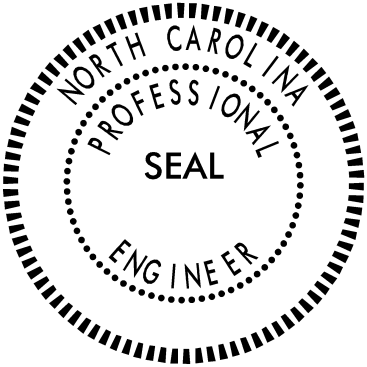 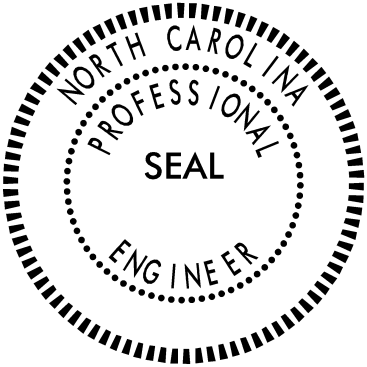 ItemSectionAnchor Pins1056-2Geocomposites1056Grout, Type 21003Reinforcing Steel1070ShotcreteSelect Material, Class IV10021016Steel Plates1072-2LoadHold TimeAL*Until movement stabilizes0.25 DTLUntil movement stabilizes0.50 DTLUntil movement stabilizes0.75 DTLUntil movement stabilizes1.00 DTLUntil movement stabilizes1.25 DTLUntil movement stabilizes1.50 DTL10 or 60 minutes (creep test)AL*1 minute